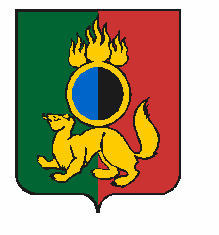 АДМИНИСТРАЦИЯ ГОРОДСКОГО ОКРУГА ПЕРВОУРАЛЬСКПОСТАНОВЛЕНИЕг. ПервоуральскО проведении дополнительных санитарно-противоэпидемических мероприятий,направленных на предупреждение  и ограничения распространения  гриппа и ОРВИВ соответствии с федеральным законом от 30 марта 1999 года № 52-ФЗ «О санитарно-эпидемиологическом благополучии населения», санитарно-эпидемиологическими правилами  СП 3.1.2.3117-13 «Профилактика гриппа и других острых респираторных вирусных инфекций», предложением Главного государственного санитарного врача по городу Первоуральск, Шалинскому, Нижнесергинскому районам и городу Ревда                                             от 4 февраля 2019 года и, с целью предупреждения и ограничения распространения заболеваний гриппом и острыми респираторными вирусными инфекциями                              (далее – ОРВИ), Администрация городского округа Первоуральск ПОСТАНОВЛЕТ:Отменить в период с  5 февраля 2019 годы по                                              11 февраля 2019 года проведение городских массовых мероприятий, в соответствии с приложением 1.Утвердить План санитарно-противоэпидемических (профилактических) мероприятий по предупреждению распространения ОРВИ и гриппа в городском округе Первоуральск на эпидемический сезон 2019 года.Начальнику управления образования городского округа Первоуральск Югфельд Е.А.:3.1. Обеспечить образовательные организации необходимыми средствами (термометрами, бактерицидными лампами, средствами личной гигиены).3.2. Взять под личный контроль соблюдение температурного режима в образовательных организациях, проведение дезинфекции и режимов проветривания.3.3. В случае выявления больных гриппом и ОРВИ в образовательных учреждениях организовать мероприятия в соответствии с санитарно-эпидемиологическими правилами СП 3.1.2.3117-13 «Профилактика гриппа и других острых респираторных вирусных инфекций».4.  Рекомендовать главному врачу Государственное бюджетное учреждение здравоохранения Свердловской области  «Городская больница г. Первоуральск»  Шайдурову Н.Г., главному врачу Государственное бюджетное учреждение здравоохранения Свердловской области  «Детская городская больница город Первоуральск» Шайдуровой О.В: 4.1. Организовать проведение неспецифической профилактики гриппа и ОРВИ среди социально-профессиональных групп «риска», в том числе в организованных детских коллективах.4.2. Провести аттестацию медицинского персонала по вопросам профилактики, диагностики и лечения гриппа и ОРВИ.4.3. Организовать мониторинг заболеваемости групп населения с высоким риском развития тяжелых заболеваний (дети, беременные женщины).4.4. Осуществлять широкую санитарно-просветительскую работу среди населения о мерах индивидуальной и общественной профилактики гриппа и ОРВИ.5. Рекомендовать руководителям предприятий, учреждений организаций, независимо от форм собственности:5.1 Ограничить проведение массовых мероприятий.5.2 Обеспечить сотрудников средствами неспецифической профилактики гриппа, в том числе лицевыми масками.5.3 Осуществлять санитарно-просветительскую работу о мерах индивидуальной и общественной профилактики гриппа и ОРВИ.6. Опубликовать настоящее постановление в газете «Вечерний Первоуральск» и разместить на сайте городского округа Первоуральск.7. Контроль за исполнением настоящего  постановления возложить на заместителя Главы Администрации городского округа Первоуральск по управлению социальной сферой Васильеву Л.В. И.о. Главы городского округа Первоуральск,заместитель Главы Администрациипо финансово-экономической политике                                                  				М.Ю. Ярославцева05.02.2019№163